How to Use:Parental Consent Form for Minors Participating in Online GatheringsChange all applicable areas in the form, such as the ones in the parentheses. Add additional instructions in the notes area that may apply to your specific event. The Permission area is set as a fillable form. After editing the form to your liking, consider applying the “Editing Restriction” option on the file. Ensure “Developer” on top ribbon of Word is enabled. If not, enable this by going on OPTIONS  > CUSTOMIZE RIBBON > under the MAIN TABS, look for DEVELOPER and check the box. Click on Developer tab at the top of the screen (just below the blue window ribbon)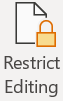 Select “Restrict Editing” Option #2, click the check box “ALLOW ONLY THIS TYPE OF EDITING IN THE DOCUMENT”Use the drop down menu and look for “FILLING IN FORMS”Start enforcement (#3) - It will ask for a way to protect the form. You, as the Administrator of the Form, can set a password. Please keep this password safe and use it to enforce protection as well as to disable it. Delete this Instruction Page of the file, and SAVE AS another file. *note that this file can only be kept fillable as a WORD Document.Store collected forms in a secure place.

Parental Consent Form for Minors Participating in Online GatheringsEvent Information(Ministry) will be conducting (event type) through (platform). 

(Event description)(Time/Duration)Access code:
Password:Please note:Some meetings may be recorded, and the recordings will be kept secure for internal compliance purposesPlease be sure to discuss online etiquette with your children to provide a safe environment for allPermissionName of Participant(s): 
Name of Parent/Guardian:  I give permission for my child(ren) to participate in the online meeting run by (ministry). Date:                       Parent/Guardian Initial: Contact InformationIf you have any questions or inquiries, and for more information about the event please contact(Name)
(Role in Ministry)
(Phone Number)
(Email)